		Family Game Night   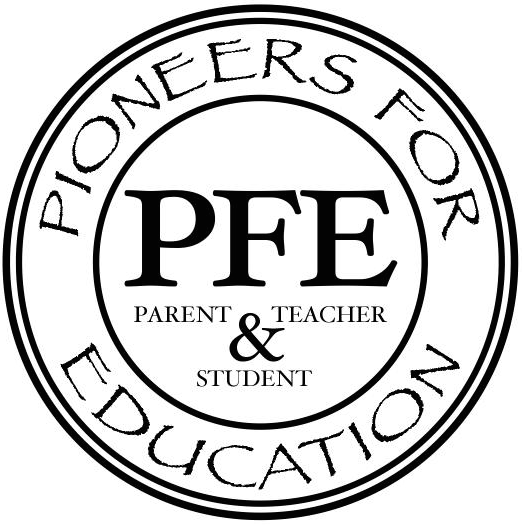 Family Game Night was a success.  Everyone had a lot of fun playing all the different games.  Many families purchased games at the end of the night.  These purchases contributed money toward providing new games for our schoolIf you did not attend and still want to help out our school, you can go to www.shopcrtoys.com and enter the code:  fc2016.  Using the code will give our school credit and shipping will be free, since your purchase will be delivered to the school. You must make your online purchase by February 1, 2016.   The games will arrive in time for Valentines Day!Please contact me if you have any questions.Kim Szlachetkakszlachetka@ftcpioneers.org402-468-5830		Family Game Night   Family Game Night was a success.  Everyone had a lot of fun playing all the different games.  Many families purchased games at the end of the night.  These purchases contributed money toward providing new games for our schoolIf you did not attend and still want to help out our school, you can go to www.shopcrtoys.com and enter the code:  fc2016.  Using the code will give our school credit and shipping will be free, since your purchase will be delivered to the school. You must make your online purchase by February 1, 2015.  The games will arrive in time for Valentines Day!Please contact me if you have any questions.Kim Szlachetkakszlachetka@ftcpioneers.org402-468-5830